PETA RUMAH PESERTA BIDIK MISIJALUR SNMPTN 2019No Peserta SNMPTN	 	: Nama Lengkap			:	Jenis Kelamin			:	LK  / PRJurusan/Prodi  Lulus		:No.HP Aktif			: Nama Orang Tua		:  ayah …………......………......      Ibu ....……..……………………….	Nama Panggilan orang tua di kampung	 : ............................................................Nama Kepala Desa/Lurah/Sek.Des	: 		No.Hp Kep.Desa/Lurah/Sek.Des	:Alamat Lengkap Rumah	:  .................................................................................................................	…………………………………………………………………………..Peta Sederhana  lokasi Rumah  (wajib ada,  jika tidak ada maka tidak akan di survey)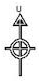 